от 18 января 2023 года  № 01с. РаскатихаО плане работы Раскатихинской сельской Думы на 2023 годВ соответствии  с Уставом  Раскатихинского сельсовета Притобольного района Курганской области, Регламентом Раскатихинской сельской Думы Раскатихинская сельская Дума РЕШИЛА:1. Утвердить план работы Раскатихинской сельской Думы на 2023 год согласно приложению к настоящему решению.2. Рекомендовать Администрации Раскатихинского сельсовета учесть в своей нормотворческой работе план работы Раскатихинской сельской Думы на 2023 год.  3. Контроль за выполнением настоящего решения возложить на председателя Раскатихинской сельской Думы Головаш И.И.           4. Настоящее решение обнародовать в помещениях Администрации Раскатихинского сельсовета, Раскатихинской сельской библиотеки, отделении почтовой связи Раскатиха Кетовского почтамта Управления федеральной почтовой связи Курганской области – филиала ФГУП «Почта России» и на официальном сайте Раскатихинского сельсовета в сети «Интернет».Председатель Раскатихинской сельской Думы                                              Головаш И.И.Приложение к решению Раскатихинской сельской Думы от 18 февраля 2022 года № 01 «О плане работы Раскатихинскойсельской Думы на 2023 год»П Л А Н    Р А Б О Т ЫРаскатихинской сельской Думы на 2021 год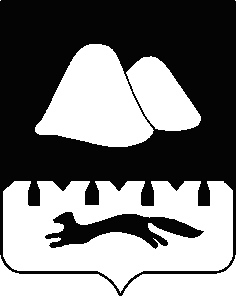 КУРГАНСКАЯ ОБЛАСТЬПРИТОБОЛЬНЫЙ  РАЙОНРАСКАТИХИНСКАЯ СЕЛЬСКАЯ ДУМАРЕШЕНИЕ№п/пНаименование проектоврешений  Раскатихинской сельской ДумыРассмотрениепроектов назаседаниях  Думы(по  плану)1О плане работы Раскатихинской сельской Думы на 2023 годянварь-февраль2Об отчете о деятельности Раскатихинской сельской Думы и профильных комиссий в 2022 годуфевраль-март3Об отчете о деятельности Главы Раскатихинского сельсовета и Администрации Раскатихинского сельсовета в 2022 годумарт4Об утверждении отчета об исполнении бюджета Раскатихинского сельсовета за 2022 годапрель5О внесении изменений в решение Раскатихинской сельской Думы  «О бюджете Раскатихинского сельсовета на 2022 год»июнь-июль6О ходе исполнения бюджета Раскатихинского сельсовета за 1 полугодие 2023  годаавгуст7О прогнозе  комплексного социально-экономического развития Раскатихинского сельсовета на  2022 год и плановый период до 2024 годасентябрь8О внесении изменений в решение Раскатихинской сельской Думы  «О бюджете Раскатихинского сельсовета на 2023 год»октябрь9О признании некоторых решений Раскатихинской сельской Думы утратившими силу ноябрь10О ходе исполнения бюджета Раскатихинского сельсовета за 9 месяцев 2023 годаноябрь11О бюджете Раскатихинского сельсовета на 2023 годдекабрь